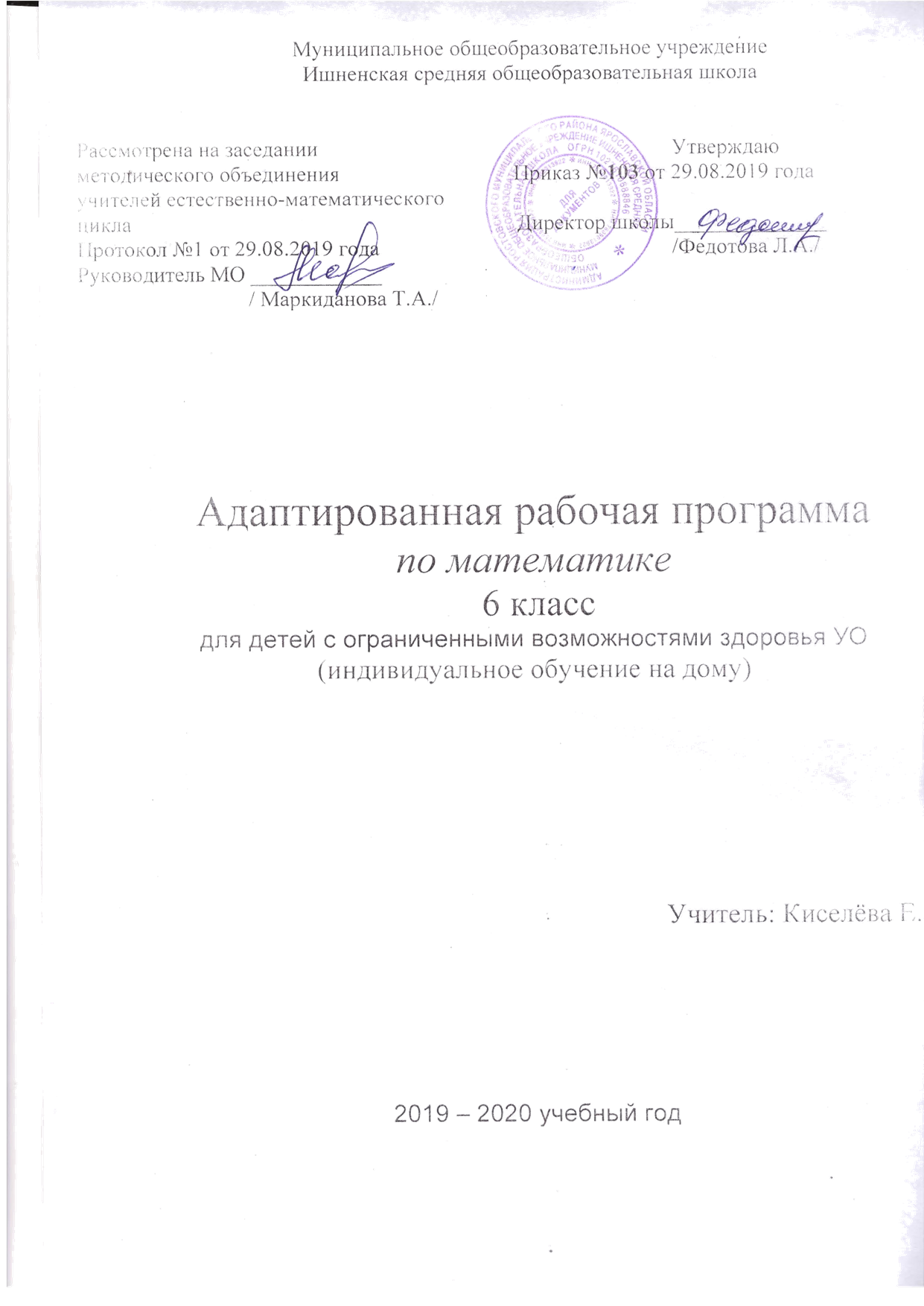 Пояснительная запискаРабочая программа по математике в 6 специальном (коррекционном) классе VIII вида составлена на основе авторской программы М.Н. Перовой, В.В.Эк, Т.В. Алышевой (Программы специальных (коррекционных) образовательных учреждений VIII вида: 5-9 кл.: В 2 сб. / Под ред. В.В.Воронковой. – М.: Гуманитар. изд. Центр ВЛАДОС, 2011. – Сб. 1. – 224с.)Всего часов 102Количество часов в неделю 3Количество учебных недель 34Количество плановых контрольных работ 8 Рабочая программа включает пять разделов: пояснительную записку, содержание тем учебного курса, основные требования к знаниям и умениям учащихся, учебно-методический комплект и дополнительная литература, календарно-тематическое планирование.Общая характеристика предметаМатематика обладает колоссальным воспитательным потенциалом: воспитывается интеллектуальная честность, критичность мышления, способность к размышлениям и творчеству.Обучение математике во вспомогательной школе носит предметно-практический характер, тесно связанный как с жизнью и профессионально-трудовой подготовкой учащихся, так и с другими учебными дисциплинами.Цель преподавания математики во вспомогательной школе состоит в том, чтобы:дать учащимся такие доступные количественные, пространственные и временные представления, которые помогут им в дальнейшем включиться в трудовую деятельность.Задачи:через обучение математике повышать уровень общего развития учащихся вспомогательных школ и по возможности наиболее полно скорректировать недостатки их познавательной деятельности и личностных качеств;развивать речь учащихся, обогащать её математической терминологией;воспитывать у учащихся целеустремленность, терпение, работоспособность, настойчивость, трудолюбие, самостоятельность, прививать им навыки контроля и самоконтроля, развивать у них точность и глазомер, умение планировать работу и доводить начатое дело до завершения.Математическое образование в основной специальной (коррекционной) школе VIII вида складывается из следующих содержательных компонентов (точные названия блоков): арифметика, геометрия.Арифметика призвана способствовать приобретению практических навыков, необходимых для повседневной жизни. Она служит базой для всего дальнейшего изучения математики, способствует логическому развитию и формированию умения пользоваться алгоритмами.Геометрия – один из важнейших компонентов математического образования, необходимая для приобретения конкретных знаний о пространстве и практически значимых умений, формирования языка описания объектов окружающего мира, для развития пространственного воображения и интуиции, математической культуры, для эстетического воспитания учащихся. Изучение геометрии вносит вклад в развитие логического мышления.Основные межпредметные связи осуществляются с уроками изобразительного искусства (геометрические фигуры и тела, симметрия), трудового обучения (построение чертежей, расчеты при построении), СБО (арифметических задач связанных с социализацией).Методология преподавания математики Классификация методов по характеру познавательной деятельности:Объяснительно-иллюстративный метод (метод при котором учитель объясняет, а дети воспринимают, осознают и фиксируют в памяти)Репродуктивный метод (воспроизведение и применение информации)Метод проблемного изложения (постановка проблемы и показ пути ее решения)Частично – поисковый метод (дети пытаются сами найти путь к решению проблемы)Исследовательский метод (учитель направляет, дети самостоятельно исследуют).Наиболее продуктивным и интересным считаем создание проблемной ситуации, исследование, поиск правильного ответа.Для развития познавательных интересов рекомендуется выполнять следующие условия:избегать в стиле преподавания будничности, монотонности, серости, бедности информации, отрыва от личного опыта ребенка;не допускать учебных перегрузок, переутомления и низкой плотности режима работы использовать содержание обучения как источник стимуляции познавательных интересов;стимулировать познавательные интересы многообразием приемов занимательности(иллюстрацией, игрой, кроссвордами, задачами-шутками, занимательными упражнениями т.д.);специально обучать приемам умственной деятельности и учебной работы, использовать проблемно-поисковые методы обучения.Знания ученика будут прочными, если они приобретены не одной памятью, не заучены механически, а являются продуктом собственных размышлений и проб и закрепились в результате его собственной творческой деятельности над учебным материалом.Содержание тем учебного курсаНумерация чисел в пределах 1 000 000. Получение единиц, десятков, сотен тысяч в пределах 1 000 000.Сложение и вычитание круглых чисел в пределах 1 000 000 (легкие случаи).Получение четырех-, пяти-, шестизначных чисел из разрядных слагаемых, разложение на разрядные слагаемые (десятичный состав числа), чтение, запись под диктовку, изображение на калькуляторе.Разряды: единицы, десятки, сотни тысяч; класс тысяч, нумерационная таблица, сравнение соседних разрядов, сравнение классов тысячи единиц. Сравнение многозначных чисел.Округление чисел до единиц, десятков, сотен тысяч. Определение количества разрядных единиц и общего количества единиц, десятков, сотен тысяч в числе. Числа простые и составные.Обозначение римскими цифрами чисел ХШ—ХХ.Сложение, вычитание, умножение, деление на однозначное число и круглые десятки чисел в пределах 10 000 устно (легкие случаи) и письменно. Деление с остатком. Проверка арифметических действий.Сложение и вычитание чисел, полученных при измерении двумя мерами стоимости, длины, массы, устно и письменно.Обыкновенные дроби. Смешанные числа, их сравнение. Основное свойство обыкновенных дробей. Преобразования: замена мелких долей более крупными (сокращение), неправильных дробей целыми или смешанными числами. Сложение и вычитание дробей (и смешанных чисел) с одинаковыми знаменателями.Простые арифметические задачи на нахождение дроби от числа, на прямую пропорциональную зависимость, на соотношение: расстояние, скорость, время. Составные задачи на встречное движение (равномерное, прямолинейное) двух тел.Взаимное положение прямых на плоскости (пересекаются, в том числе перпендикулярные; не пересекаются, т. е. параллельные), в пространстве: наклонные, горизонтальные, вертикальные. Знаки ┴ и ║. Уровень, отвес.Высота треугольника, прямоугольника, квадрата. Геометрические тела — куб, брус. Элементы куба, бруса: грани, ребра, вершины; их количество, свойства.Масштаб: 1 : 1 000; 1 : 10000; 2 : 1; 10 : 1; 100 : 1.Распределение часов по разделам (102 часа)Перечень обязательных контрольных работконтрольная работа № 1 «Арифметические действия с числами в пределах 1000» контрольная работа № 2 «Нумерация многозначных чисел»контрольная работа № 3 «Сложение и вычитание чисел в пределах 10 000» контрольная работа № 4 «Взаимное положение прямых на плоскости» контрольная работа № 5 «Сложение и вычитание дробей (и смешанных чисел) с одинаковыми знаменателями» контрольная работа № 6 «Умножение многозначных чисел на однозначное число и круглые десятки»контрольная работа № 7 «Куб, брус»контрольная работа № 8 (итоговая) «Арифметические действия в пределах  10 000» ОСНОВНЫЕ ТРЕБОВАНИЯ К ЗНАНИЯМ И УМЕНИЯМ УЧАЩИХСЯУчащиеся должны знать:десятичный  состав чисел в предел 1 000 000;  разряды и классы;основное свойство обыкновенных дробей; смешанные числа;расстояние, скорость, время, зависимость между ними; различные случаи взаимного положения прямых на плоскости и в пространстве; свойства граней и ребер куба и бруса. Учащиеся должны уметь:устно складывать и вычитать круглые числа; читать, записывать под диктовку, набирать на калькуляторе, сравнивать (больше, меньше) числа в пределах 1 000 000;чертить нумерационную  таблицу: обозначать разряды и классы, вписывать в нее числа; сравнивать; записывать числа, внесенные в таблицу, вне ее;округлять числа до любого заданного разряда в пределах 1 000 000;складывать, вычитать, умножать и делить на однозначное число и круглые десятки числа в пределах 10 000, выполнять деление с остатком;выполнять проверку арифметических действий; выполнять сложение и вычитание чисел, полученных при измерении двумя мерами стоимости, длины и массы письменно;сравнивать смешанные числа;заменять мелкие доли крупными, неправильные дроби целыми или смешанными числами; складывать, вычитать обыкновенные дроби (и смешанные числа) с одинаковыми знаменателями;решать простые задачи на соотношение: расстояние, скорость, время; на нахождение дроби от числа, на отношение чисел с вопросами «Во сколько раз больше (меньше)?», решать и составлять задачи на встречное движение двух тел;чертить перпендикулярные прямые, параллельные прямые на заданном расстоянии;чертить высоту в треугольнике;выделять, называть. пересчитывать элементы куба, бруса.ПРИМЕЧАНИЯУчащиеся, испытывающие значительные трудности в усвоении математических знаний, должны овладеть:преобразованиями небольших чисел, полученных при измерении стоимости, длины, массы;сравнением смешанных чисел;решением простых арифметических задач на нахождение неизвестного слагаемого;приемами построения треугольника по трем сторонам с помощью циркуля и линейки, классификацией треугольников по видам углов и длинам сторон;вычислением периметра многоугольника.Учебно-методический комплект и дополнительная литератураГ.М. Капустина, М.Н. Перова. Математика.Учебник для 6 класса специальных (коррекционных) образовательных учреждений VIII вида 7-е издание, Москва, «Просвещение», 2012 гМатематика. Рабочая тетрадь.6 класс.Пособие для учащихся специальных (коррекционных) образовательных учреждений VIII вида / Перова М.Н., Яковлева И.М. – М: Просвещение, 2012М.Н.Перова «Методика преподавания математики в коррекционной школе», Москва, ВЛАДОС, .Математика: ежемесячный научно-методический журнал издательства «Первое сентября»Интернет-ресурсы: электронные образовательные ресурсы из единой коллекции цифровых образовательных ресурсов (http://school-collection.edu.ru/), каталога Федерального центра информационно-образовательных ресурсов (http://fcior.edu.ru/): информационные, электронные упражнения, мультимедиа ресурсы, электронные тесты Календарно-тематическое планирование по математике - 6 классI четверть (9 недель по 3 часа)II четверть (7 недель по 3 часа)III четверть (10 недель по 3 часа)IV четверть (8 недель по 3 часа)№ п/пНазвание разделаКоличество часовКоличество контр.работI четверть (9 недель)I четверть (9 недель)27 часов1.Тысяча1312.Геометрический материал23.Тысяча 121II четверть (7 недель)II четверть (7 недель)21 час4.Тысяча1015.Обыкновенные дроби76.Геометрический материал41III четверть (10 недель)III четверть (10 недель)30 часов7.Обыкновенные дроби918.Тысяча 1619.Геометрический материал51IV четверть (8 недель)IV четверть (8 недель)24 часа10.Повторение 24 часа1№ п/п№ п/пДатаДатаТема урокаТема урокаКол-во часовТип урокаОсновные термины и понятияУчебный материалКоррекционная работаТысяча – 13 часовТысяча – 13 часовТысяча – 13 часовТысяча – 13 часовТысяча – 13 часовТысяча – 13 часовТысяча – 13 часовТысяча – 13 часовТысяча – 13 часовТысяча – 13 часовТысяча – 13 часов3.093.09Нумерация чисел в пределах 1000 (повторение)1Урок обобщения и систематизации знаний и уменийРазрядная таблицас.3  №3Развивать устную речь, через упражнение «Сосчитай»4.094.09Десятичная система счисления. Таблица разрядов. Класс единиц (повторение)1Урок обобщения и систематизации знаний и уменийСлагаемоеСуммас.4 №11Развивать фразовую речь через умение правильно и быстро подбирать необходимое слово, наиболее полно и адекватно выражающие мысль9.099.09Разрядные единицы. Запись и сравнение чисел в нумерационной таблице (повторение)1Урок обобщения и систематизации знаний и уменийРазрядные единицыс.5  №13Развивать наглядно-образное и словесно-логическое мышление, через упражнение «Таблица»10.0910.09Простые и составные числа1Урок ознакомления с новым материаломМножительпроизведениес.10 №37Развивать внимание, мышление,  через упражнение «Найди по одинаковым признакам»11.0911.09Округление чисел до десятков и сотен1Урок ознакомления с новым материаломДесяткисотнис.11 №41Развивать особенности диалогической речи, через упражнение «Разряды»16.0916.09Сложение и вычитание в пределах 1000 с переходом через разряд1Комбинированный урокразрядыс.12 №44Развивать устную речь, внимание, мышление, через решение примеров17.0917.09Нахождение неизвестных компонентов при сложении и вычитании1Комбинированный урокСумма СлагаемыеРазностьВычитаемоеуменьшаемоес.15 №60Развивать связную речь, мышление через умение правильно находить неизвестные компоненты при сложении и вычитании18.0918.09Умножение целых чисел на однозначное число1Комбинированный урокМножительпроизведениес.17 №71Развивать слуховую, зрительную память, через умение использовать приемы запоминания и припоминания23.0923.09Деление целых чисел на однозначное число1Комбинированный урокДелительДелимое частноес.17  №76Развивать диалогическую и монологическую речь через решение примеров24.0924.09Умножение и деление целых чисел на однозначное число1Урок обобщения и систематизации знаний и уменийс.16  №68Развивать внимание, через игру «Веселая полянка»25.0925.09Преобразование чисел  полученных при измерении длины, массы, времени1Комбинированный урокДлинаМассавремяс.20  №91Развивать устойчивость внимания, через упражнение «Преобразуй числа»30.0930.09Сложение и вычитание чисел полученных при измерении длины, массы, времени1Комбинированный урокс.22  №95Корригировать внимание, память, через упражнения на нахождение суммы и разности чисел, полученных при измерении1.101.10Решение задач на нахождение неизвестного слагаемого, уменьшаемого, вычитаемого1Комбинированный урокСуммаразностьс.23 №102Развивать мышление, через решение уравнений с одним неизвестным.2.102.10Контрольная работа № 1 «Арифметические действия с числами в пределах 1000»1Урок проверки знаний и уменийс.3-26Развивать зрительное, слуховое восприятие, вычислительные навыки, логическую память, навыки самостоятельности через выполнение проверочных заданийГеометрический материал (повторение) – 2 часаГеометрический материал (повторение) – 2 часаГеометрический материал (повторение) – 2 часаГеометрический материал (повторение) – 2 часаГеометрический материал (повторение) – 2 часаГеометрический материал (повторение) – 2 часаГеометрический материал (повторение) – 2 часаГеометрический материал (повторение) – 2 часаГеометрический материал (повторение) – 2 часаГеометрический материал (повторение) – 2 часа7.107.10Геометрические фигуры и тела 1Урок обобщения и систематизации знаний и уменийФигуры, линиис.28 №125Развивать тактильное восприятие, внимание через игру «Распознай на ощупь»8.108.10Нахождение периметра многоугольника1Урок обобщения и систематизации знаний и уменийМногоугольник, периметрс.28 №128Развивать умение применять правила при выполнении заданияТысяча (продолжение) – 12 часовТысяча (продолжение) – 12 часовТысяча (продолжение) – 12 часовТысяча (продолжение) – 12 часовТысяча (продолжение) – 12 часовТысяча (продолжение) – 12 часовТысяча (продолжение) – 12 часовТысяча (продолжение) – 12 часовТысяча (продолжение) – 12 часовТысяча (продолжение) – 12 часов9.109.10Нумерация чисел в пределах 1 000 000. Получение единиц, десятков, сотен тысяч в пределах 1 000 0001Урок ознакомления с новым материаломЕдиницы тысячс.29 №130Развивать целенаправленное  внимание, мышление и устную речь, через упражнение «Таблица»14.1014.10Сложение и вычитание круглых чисел в пределах 1 000 000 (легкие случаи)1Урок ознакомления с новым материаломКруглые числас.30 №131Развивать вычислительные навыки при сложении и вычитании круглых чисел15.1015.10Разряды: единицы, десятки, сотни тысяч; класс тысяч, нумерационная таблица1Комбинированный урокс.32 №137Развивать внимание, мышление, через упражнение «Выпишите числа»16.1016.10Чтение, запись под диктовку многозначных чисел, изображение на калькуляторе1Комбинированный урокМногозначные числас.36 №148Развивать внимание, речь, через игру «Калькулятор»21.1021.10Разложение четырех, пяти, шестизначных чисел на разрядные слагаемые (десятичный состав числа)1Комбинированный урокРазрядные слагаемыес.38 №159Развивать память, мышление, через упражнение «Разложение»22.1022.10Получение четырех, пяти и шестизначных чисел  из разрядных слагаемых1Урок ознакомления с новым материаломЧетырехзначныеПятизначныешестизначныес.39 №162Развивать смысловую память, через решение упражнения №16223.1023.10Округление чисел до единиц, десятков, сотен тысяч1Урок ознакомления с новым материаломЕдиницы тысячс.40 №165Развивать особенности диалогической речи, через упражнение «Разряды»5.115.11Сравнение соседних разрядов, сравнение классов тысяч и единиц. Сравнение многозначных чисел1Комбинированный урокДесятки СотниЕдиницыс.42 №176Развивать мышление, внимание через игру «Группируй по признакам»6.116.11Определение количества разрядных единиц, десятков, сотен тысяч в числе и общего количества единиц, десятков, сотен в числе1Комбинированный урокРазрядные слагаемыес.43 №179Развивать связную,  устную речь, через умение отвечать полными, развернутыми высказываниями на вопросы учителя7.117.11Обозначение римскими цифрами чисел XIII-XX1Комбинированный урокРимские цифрыс.46 №189Развивать словесно-логическую память, через игру «Замени число»11.1111.11Нумерация многозначных чисел (1 миллион)1Урок обобщения и систематизации знаний и уменийс.47 №1-4Развивать зрительное, слуховое восприятие, вычислительные навыки, логическую память, навыки самостоятельности через выполнение проверочных заданий12.1112.11Контрольная работа № 2 «Нумерация многозначных чисел»1Урок проверки знаний и уменийс.48 №5-10Развивать зрительное, слуховое восприятие, вычислительные навыки, логическую память, навыки самостоятельности через выполнение проверочных заданий№ п/пДатаТема урокаКол-во часовТип урокаТип урокаОсновные термины и понятияУчебный материалКоррекционная работаТысяча (продолжение) – 10 часовТысяча (продолжение) – 10 часовТысяча (продолжение) – 10 часовТысяча (продолжение) – 10 часовТысяча (продолжение) – 10 часовТысяча (продолжение) – 10 часовТысяча (продолжение) – 10 часовТысяча (продолжение) – 10 часовТысяча (продолжение) – 10 часов13.11Сложение и вычитание устно в пределах 10 000 (легкие случаи)1Комбинированный урокКомбинированный урокЧетырехзначные числас.49 №197Развивать память, внимание, через решение примеров устно18.11Письменное сложение в пределах 10 0001Комбинированный урокКомбинированный урокЧетырехзначные числас.50 №203Развивать устную речь, через умение давать словесный отчет о выполнении задания19.11Письменное вычитание в пределах 10 0001Комбинированный урокКомбинированный урокЧетырехзначные числас.54 №218Развивать мышление, через решение примеров на вычитание20.11Письменное сложение и вычитание чисел в пределах 10 000 письменно1Комбинированный урокКомбинированный урокЧетырехзначные числас.59 №240Развивать словесно-логическую память, через игру «Гусеница» и решение примеров на сложение и вычитание25.11Вычитание двух и трехзначных чисел из круглых тысяч11Урок ознакомления с новым материаломразностьс.62 №252 Развивать мышления, память через игру «Паровозик из Ромашково»26.11Решение уравнений и задач на нахождение неизвестного слагаемого11Комбинированный урокуравненияс.63 №259Развивать устную речь, через умение отвечать полными, развернутыми высказываниями на вопросы учителя27.11Проверка сложения вычитанием11урок ознакомления с новым материаломСложениевычитаниес.63 №262Развивать устную и связную речь, через упражнение «Реши примеры»2.12Проверка вычитания сложением11урок ознакомления с новым материаломРазностьУменьшаемоевычитаемоес.65 №266Развивать внимание, мышление, через упражнения на вычитание с проверкой3.12Контрольная работа № 3 «Сложение и вычитание чисел в пределах 10 000»11Урок проверки знаний и уменийс.66 №1-3Развивать зрительное, слуховое восприятие, вычислительные навыки, логическую память, навыки самостоятельности через выполнение проверочных заданий4.12Письменное сложение и вычитание чисел, полученных при измерении11урок ознакомления с новым материаломЕдиницы длины, массы, временис.76 №1-2Развивать внимание через игру «Веселая полянка», мышление через решение примеров на сложение и вычитаниеОбыкновенные дроби - 7 часовОбыкновенные дроби - 7 часовОбыкновенные дроби - 7 часовОбыкновенные дроби - 7 часовОбыкновенные дроби - 7 часовОбыкновенные дроби - 7 часовОбыкновенные дроби - 7 часовОбыкновенные дроби - 7 часовОбыкновенные дроби - 7 часов9.12Обыкновенные дроби11урок ознакомления с новым материаломОбыкновенные дроби, долис.81 №312Развивать математическую речь учащихся посредством ввода новых слов10.12Смешанные числа11урок ознакомления с новым материаломДробь, целое числос.81 №313Развивать устную и связную речь, через упражнения «Прочитай и назови»11.12Сравнение смешанных чисел11Комбинированный урокБольшеМеньше, равнос.83 №317Развивать мышление, внимание, через упражнение «Сравни дроби»16.12Основное свойство обыкновенных дробей11урок ознакомления с новым материаломЧислительзнаменательс.86 №323Развивать  распределительное внимание (на два, три объекта), т.е. переключение внимания с одного объекта на другой, через игру «Картинная галерея»17.12Преобразования: замена мелких долей более крупными (сокращение), неправильных дробей целыми или смешанными числами11урок ознакомления с новым материаломНеправильная дробьс.88 №327Развивать мышление, через упражнение «Выразите дроби в виде целых и смешанных дробей»18.12Нахождение части от числа11Комбинированный урокчастьс.90 №333Развивать внимание, мышление через упражнение «Нахождение части от числа»23.12Нахождение нескольких частей от числа11Комбинированный урокЗнаменательчислительс.92 №343Развивать устную и связную речь, через умение отвечать полными, развернутыми высказываниями на вопросы учителяГеометрический материал – 4 часаГеометрический материал – 4 часаГеометрический материал – 4 часаГеометрический материал – 4 часаГеометрический материал – 4 часаГеометрический материал – 4 часаГеометрический материал – 4 часаГеометрический материал – 4 часаГеометрический материал – 4 часа24.12Взаимное положение прямых на плоскости. Перпендикулярные прямые. Знак ﬩11Урок ознакомления с новым материаломПерпендикулярПрямая, точкас.97Развивать  целенаправленное  восприятие  по  содержанию и форме25.12Высота треугольника, прямоугольника, квадрата11Урок ознакомления с новым материаломПерпендикуляр, высота, треугольникс.99Развивать письменную и устную речь, самостоятельное применение правил построения речи13.01Параллельные прямые, их построение. Знак ‖11Урок ознакомления с новым материаломПараллельные прямые параллельЧертежный угольникс.101 №369Развивать письменную и устную речь, самостоятельное применение правил построения речи, целенаправленное  восприятие  по  содержанию и форме14.01Контрольная работа № 4  «Взаимное положение прямых на плоскости»11Урок проверки знаний и уменийс.97-104Развивать зрительное, слуховое восприятие, вычислительные навыки, логическую память, навыки самостоятельности через выполнение проверочных заданий№ п/пДатаТема урокаКол-во часовТип урокаТип урокаОсновные термины и понятияУчебный материалКоррекционная работаОбыкновенные дроби (продолжение) – 9 часовОбыкновенные дроби (продолжение) – 9 часовОбыкновенные дроби (продолжение) – 9 часовОбыкновенные дроби (продолжение) – 9 часовОбыкновенные дроби (продолжение) – 9 часовОбыкновенные дроби (продолжение) – 9 часовОбыкновенные дроби (продолжение) – 9 часовОбыкновенные дроби (продолжение) – 9 часовОбыкновенные дроби (продолжение) – 9 часов14.01Сложение обыкновенных дробей с одинаковым знаменателем11урок ознакомления с новым материаломЧислительзнаменательс.104 №375Развивать словесно-логическую память, через упражнение «Найдите сумму дробей»20.01Вычитание обыкновенных дробей с одинаковым знаменателем11урок ознакомления с новым материаломЗнаменательразностьс.106 №382Развивать память, мышление, внимание, через упражнение «Найдите разность дробей»21.01Вычитание дроби из целых единиц11Комбинированный урокс.109 №398Развивать внимание, мышление через упражнение «Реши по образцу»22.01Сложение и вычитание обыкновенных дробей с одинаковым знаменателем11Урок обобщения и систематизации знаний и уменийСуммаразностьс.112 №1-3Развивать силу внимания, через игру «Внимание» Развивать мышление, внимание через решение примеров на сложение и вычитание27.01Сложение смешанных чисел11Комбинированный урокЧислитель Знаменательс.115 №421Развивать устную, связную речь, через умение отвечать полными, развернутыми высказываниями на вопросы учителя28.01Вычитание смешанных чисел11Комбинированный урокЧислительзнаменательс.116 №427Развивать мышление, память, через упражнение «Одинаковые признаки»29.01Вычитание обыкновенной дроби из целого числа 11Комбинированный урокЦелые числас.121 №451Развивать мышление, память, внимание через упражнение «Разложение на составные части»3.02Сложение и вычитание смешанных чисел11Урок ознакомления с новым материаломСмешанные числас.126 №480Развивать  сосредоточенное  (концентрированное) внимание на одном объекте, мышление, через упражнение «решите примеры»4.02Контрольная работа № 5 «Сложение и вычитание дробей (и смешанных чисел) с одинаковыми знаменателями»11Урок проверки знаний и уменийс.127 №1-3Развивать зрительное, слуховое восприятие, вычислительные навыки, логическую память, навыки самостоятельности через выполнение проверочных заданийТысяча (продолжение) – 16 часовТысяча (продолжение) – 16 часовТысяча (продолжение) – 16 часовТысяча (продолжение) – 16 часовТысяча (продолжение) – 16 часовТысяча (продолжение) – 16 часовТысяча (продолжение) – 16 часовТысяча (продолжение) – 16 часовТысяча (продолжение) – 16 часов5.02Простые арифметические задачи на нахождение дроби от числа11Комбинированный урокРаб.тетр.Развивать устную и связную речь, посредством ввода новых словРазвивать целенаправленное внимание, мышление через упражнение «Выдели главное»10.02Решение задач на прямую пропорциональную зависимость11Комбинированный урокРаб.тетр.Развивать устную и связную речь, посредством ввода новых словРазвивать целенаправленное внимание, мышление через упражнение «Выдели главное»11.02Решение задач на соотношение:  скорость, время, расстояние11Комбинированный урокс.129 №484Развивать устную и связную речь, посредством ввода новых словРазвивать целенаправленное внимание, мышление через упражнение «Выдели главное»12.02Решение составных задач на встречное движение (равномерное, прямолинейное) двух тел11Комбинированный урокСкорость Времярасстояниес.136 №504Развивать мышление, память, внимание, через упражнение «Составь задачу сам»17.02Умножение многозначных чисел на однозначное число11Урок ознакомления с новым материаломМножительпроизведениес.141 №513Развивать внимание, мышление, через игру «Веселая полянка»18.02Умножение многозначных чисел на однозначное число в составных примерах11Комбинированный урокСложение УмножениеВычитание с.143 №526Развивать  сосредоточенное  (концентрированное) внимание, мышление, через решение примеров на умножение19.02Решение задач на разностное сравнение11Комбинированный урокУменьшение Увеличениес.144 №530Развивать устную, связную речь, посредством упражнения «Объясни написанное»25.02Умножение многозначных чисел,  где в одном из разрядов 011Урок ознакомления с новым материаломразрядыс.149 №563Развивать мышление, внимание, через умение применять правила при выполнении задания26.02Порядок действий в составных примерах11Комбинированный урокСложение вычитаниеумножениес.151 №578Развивать мышление, память через упражнение «Вспомни порядок действий»27.02Умножение многозначного числа на круглые десятки11Урок ознакомления с новым материаломКруглые десяткис.152 №585Развивать внимание, мышление через упражнение «Реши по образцу»2.03Умножение многозначных чисел на однозначное число и круглые десятки11Урок закрепления изученного материаламножителис.153 №1Развивать словесно-логическое мышление, через игру «Паровозик из Ромашково»3.03Контрольная работа № 6 «Умножение многозначных чисел на однозначное число и круглые десятки»11Урок проверки знаний и уменийс.153 №2Развивать зрительное, слуховое восприятие, вычислительные навыки, логическую память, навыки самостоятельности через выполнение проверочных заданий4.03Деление многозначных чисел на однозначное число11Урок ознакомления с новым материаломДелительДелимоеЧастноес.154 №591Развивать орфографическую зоркость внимания, через работу над ошибками10.03Деление многозначных чисел (случаи, где в частном 0)11Урок ознакомления с новым материаломЧастное, разрядыс.159 №621Развивать мышление, память, через упражнение «Примени правила»11.03Деление многозначных чисел на однозначное число и круглые десятки11Комбинированный урокСложение вычитаниеделениес.170 №686Развивать внимание, мышление через упражнение «Реши по образцу»12.03Деление с остатком11Урок обобщения и систематизации знаний и уменийс.171 №688Развивать орфографическую зоркость внимание, через работу над ошибкамиГеометрический материал – 5 часовГеометрический материал – 5 часовГеометрический материал – 5 часовГеометрический материал – 5 часовГеометрический материал – 5 часовГеометрический материал – 5 часовГеометрический материал – 5 часовГеометрический материал – 5 часовГеометрический материал – 5 часов16.03Взаимное положение прямых в пространстве (наклонные, горизонтальные, вертикальные)11Урок ознакомления с новым материаломпространствос.173Развивать  целенаправленное  восприятие  по  содержанию и форме17.03Уровень и отвес11Урок ознакомления с новым материаломс.174Развивать мышление, умение воспроизводить и сопоставлять различные комбинации фигур по образцу, по заданию18.03Куб, брус. Элементы куба, бруса: грани, ребра, вершины; их количество, свойства11Урок ознакомления с новым материаломс.176Работать над восприятием и осмыслением изображенного на таблице, чертеже30.03Масштаб  (1:1000, 1:10000, 2:1, 10:1, 100:1)11Урок ознакомления с новым материаломмасштабс.179Развивать глазомер31.03Контрольная работа № 7  «Куб, брус»11Урок проверки знаний и уменийс.177-179Развивать осознанность в выполнении заданий, уверенность в себе№ п/пДатаТема урокаКол-во часовТип урокаТип урокаОсновные термины и понятияУчебный материалКоррекционная работаПовторение - 24 часаПовторение - 24 часаПовторение - 24 часаПовторение - 24 часаПовторение - 24 часаПовторение - 24 часаПовторение - 24 часаПовторение - 24 часаПовторение - 24 часа10.4Нумерация в пределах 1 000 000. Классы и разряды11Урок обобщения и систематизации знаний и уменийРазрядыклассыс.182 №729Развивать целенаправленное  внимание, мышление и устную речь, через упражнение «Таблица»6.04Разложение многозначных чисел на разрядные слагаемые11Урок обобщения и систематизации знаний и уменийРазрядные слагаемыес.184 №737Развивать память, мышление, через упражнение «Разложение»7.04Округление чисел до десятков, сотен, тысяч11Урок обобщения и систематизации знаний и уменийКруглые десятки, сотнис.185 №744Развивать особенности диалогической речи, через упражнение «Разряды»8.04Сложение и вычитание в пределах 10 00011Урок обобщения и систематизации знаний и уменийСуммаРазностьс.186-187Развивать мышление, внимание, через решение примеров 13.04Решение составных арифметических задач на увеличение (уменьшение) на несколько единиц11Урок обобщения и систематизации знаний и уменийУвеличениеуменьшениес.189Развивать устную, связную речь, мышление, через упражнение «Увеличение-уменьшение»14.04Решение задач на нахождении неизвестного слагаемого, уменьшаемого, вычитаемого11Урок обобщения и систематизации знаний и уменийСлагаемоеУменьшаемое вычитаемоес.191 №776Развивать связную речь, мышление через умение правильно находить неизвестные компоненты при сложении и вычитании15.04Нахождение суммы трех и более слагаемых.Переместительный и сочетательный законы сложения11Комбинированный урокслагаемыес.192 №779Развивать внимание, мышление, быстроту реакции через игру «Кто быстрей»20.04Умножение и деление многозначных чисел на однозначное число11Комбинированный урокМножительДелительделимоес.193Развивать целенаправленное внимания (не замечать посторонних раздражителей), через использование ИКТ21.04Умножение и деление многозначных чисел на круглые десятки11Урок обобщения и систематизации знаний и уменийМножительДелительделимоес.194 №791Развивать устную, связную речь через игру «Пройди по стрелочке»22.04Умножение и деление на 10, 100,100011Комбинированный урокМножителис.195 №799Развивать мышление, внимание, через упражнение «Определи знак»27.04Умножение и деление многозначных чисел на однозначное число и круглые десятки11Урок обобщения и систематизации знаний и уменийСуммаРазностьПроизведениечастноес.198 №813Развивать механическую память, мышление  через решение примеров28.04Преобразование чисел, полученных при измерении длины, массы, времени11Урок обобщения и систематизации знаний и уменийМассаДлинавремяс.200 №824Развивать устную, связную речь, через умение отвечать полными, развернутыми высказываниями на вопросы учителя29.04Сложение и вычитание дробей и смешанных чисел с одинаковыми знаменателями11Урок обобщения и систематизации знаний и уменийЗнаменатели,Дробис.213 №914Развивать мышление, память, внимание, через игру «Паровозик из Ромашково»6.05Решение составных задач всех изученных видов11Комбинированный урокс.214Развивать мышление, память, через упражнение «Определи вид»7.05Арифметические действия в пределах 10 00011Урок обобщения и систематизации знаний и уменийСумма разностьПроизведениечастноес.215 №928Развивать внимание, мышление, через упражнения «Реши-Проверь»8.05Контрольная работа № 8 (итоговая) «Арифметические действия в пределах  10 000»11Урок проверки знаний и уменийРазвивать зрительное, слуховое восприятие, вычислительные навыки, логическую память, навыки самостоятельности через выполнение проверочных заданий12.05Геометрические фигуры и геометрические тела11Урок обобщения и систематизации знаний и уменийГеометрические телас.232Развивать мышечное восприятие, умение распознавать объемные и контурные предметы на ощупь13.05Взаимно пересекающиеся прямые11Урок обобщения и систематизации знаний и уменийс.235Развивать зрительное восприятие, мышление, умение воспроизводить и сопоставлять различные комбинации фигур по образцу, по заданию14.05Треугольники. Виды треугольников11Урок обобщения и систематизации знаний и уменийТупоугольный, прямоугольный, остроугольныйс.237Развивать  образное мышление, наблюдательность на основе упражнения «Сравни»18.05Треугольники. Высота треугольника. Конус11Урок обобщения и систематизации знаний и уменийВысота Раб.тетр.Развивать зрительное восприятие, увеличивать скорость ориентировки взоров19.05Прямоугольник. Куб, брус11Урок обобщения и систематизации знаний и уменийКуб, брусРаб.тетр.Развивать зрительное  восприятие и осмысление изображенного на таблице, чертеже20.05Окружность. Линии в окружности. Шар11Комбинированный урокДиаметррадиусРаб.тетр.Развивать словесно-логическую память25.05Ломанная. Нахождение длины ломанной11Комбинированный урокРаб.тетр.Развивать память, мышление, через сложение26.05Итоговый обобщающий урок «Геометрия в нашей жизни»11Урок обобщения и систематизации знаний и уменийРаб.тетр.Развивать распределительное внимание (на два, три объекта), т.е. переключение внимания с одного объекта на другой